 Medical Care Advisory Committee (MCAC) and Payment Policy Advisory Board (PPAB) Meeting Executive Office of Health and Human Services March 8, 2023Table of contentsUpdate on Behavioral Health Roadmap ProgressUpdate on Plan for MassHealth Eligibility  RedeterminationsHistorical and Structural Challenges in Behavioral HealthThe Commonwealth has implemented recent legislation, policy reforms, and substantial public investment, despite these efforts further improvement is needed.The Commonwealth’s Roadmap for Behavioral Health Reform is based upon statewide listening sessions and feedback. In statewide listening sessions, nearly 700 individuals, families, and others identified challenges and gaps in the system:Too many people struggle to find the right type of behavioral health treatment and clinical provider that accepts their insurance.Too often hospital emergency rooms are the entry point into seeking behavioral health treatment.Individuals often can’t get mental health and addiction treatment at the same location, even though mental health conditions and substance use disorder (SUD) often co-occur.Culturally competent behavioral health care for racially, ethnically and linguistically diverse communities can be difficult to find.These longstanding challenges were exacerbated by the pandemic.Reforms through the Behavioral Health RoadmapEasier, more convenient access to behavioral health services in MABehavioral Health Help LineNOW LIVE!(833) 773-BHHL The 24/7 Behavioral Health Help Line is a single, insurance-blind, multi-channel entry point for Commonwealth residents in search of mental health and SUD treatment.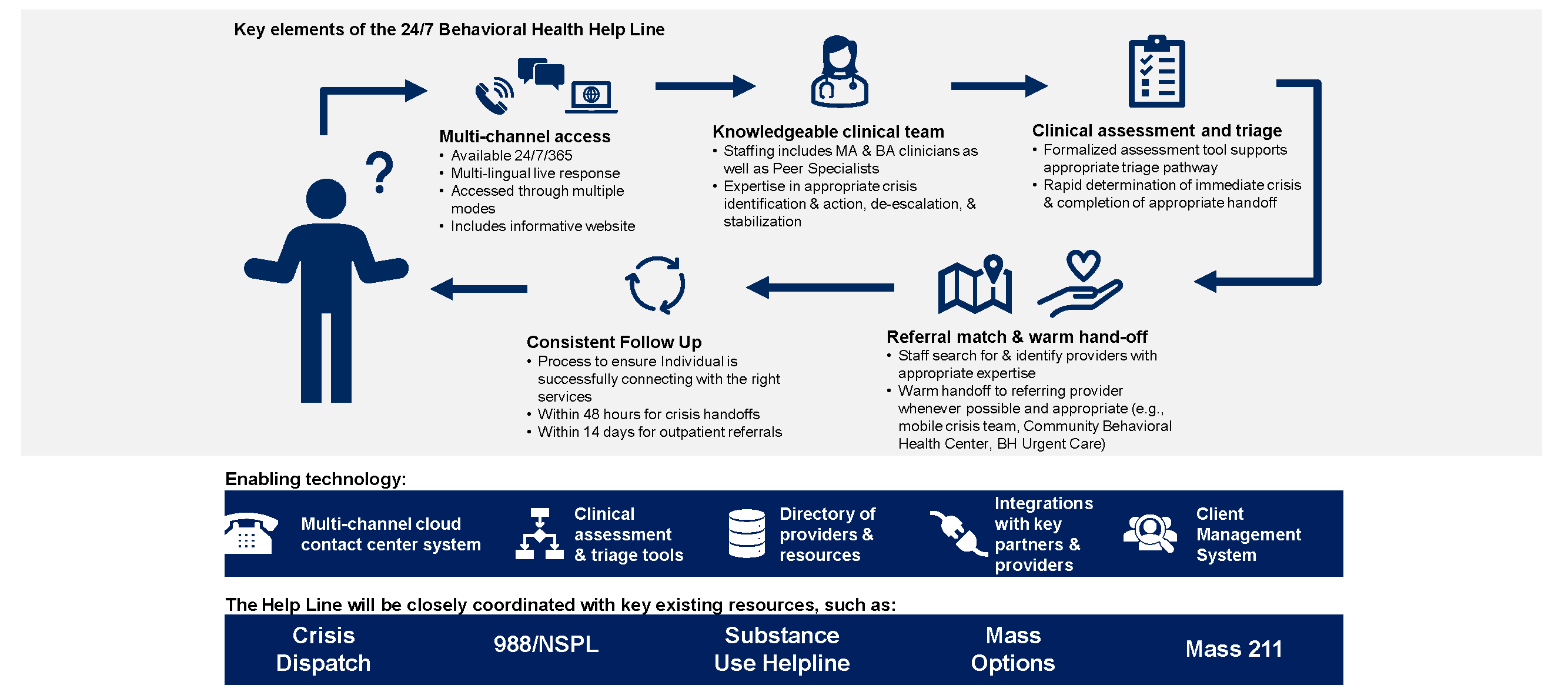 Community Behavioral Health CentersNOW LIVE!mass.gov/CBHCsCBHCs integrate crisis and community-based treatment by combining mobile teams, crisis stabilization, and outpatient and urgent care for mental health and addictions.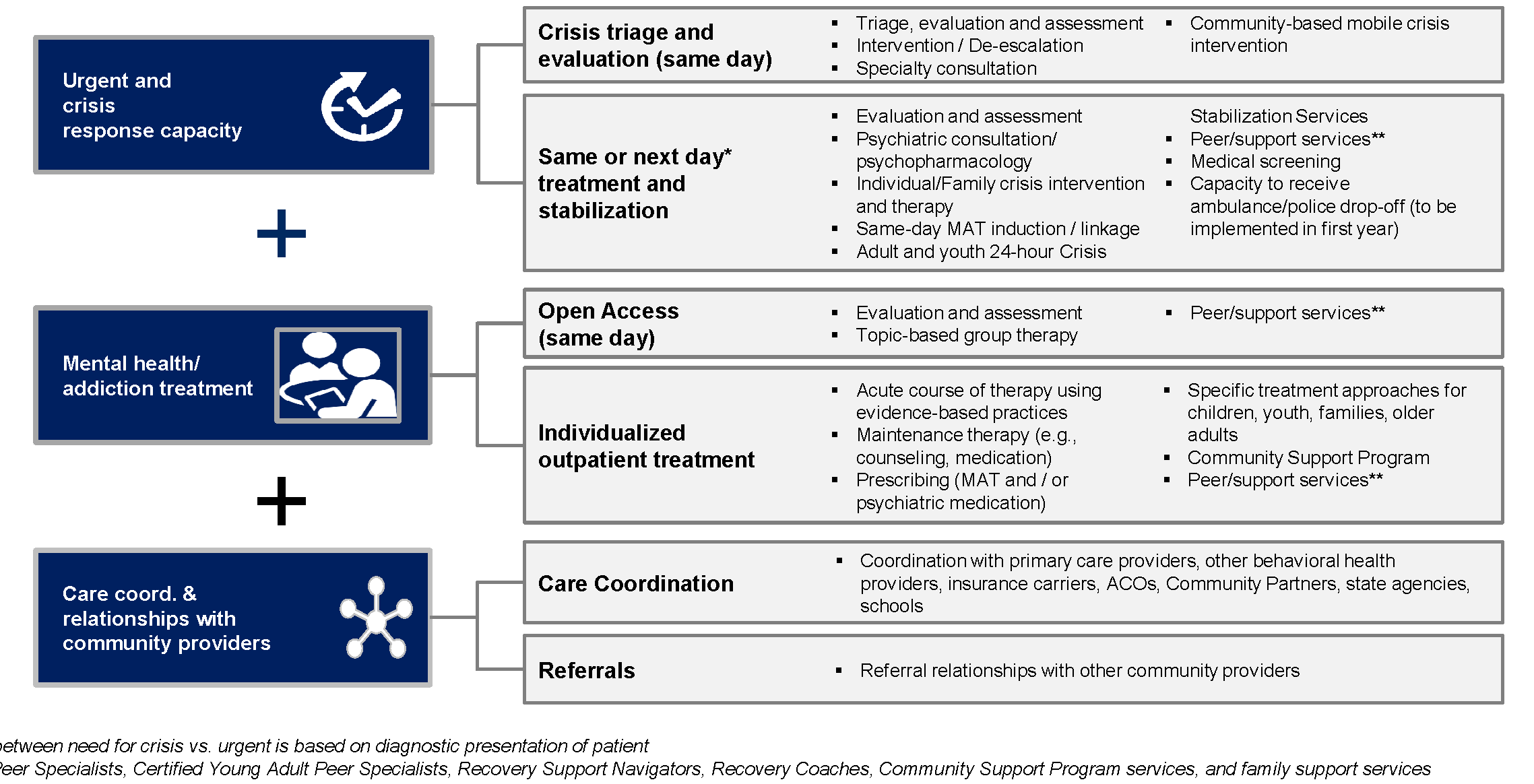 Behavioral Health Urgent Care     NOW LIVE!mass.gov/BHRoadmapBehavioral Health Urgent Care centers (BH UC) are Mental Health Centers that provide services more urgently and with extended hours compared to traditional clinics. They also provide more integrated addiction treatment with mental health services.BH UC centers offer the following services:Same/next day appointments available for diagnostic evaluation for new clients and urgent appointments for existing clientsUrgent psychopharmacology and MAT evaluation available within 72 hours of assessmentNon-urgent treatment and follow-up appointments within 14 calendar daysExtended availability during the week outside of weekdays from 9am-5pm, including​At least 8 hours of extended availability per week during weekdays​At least two 4-hour blocks of availability per month on weekends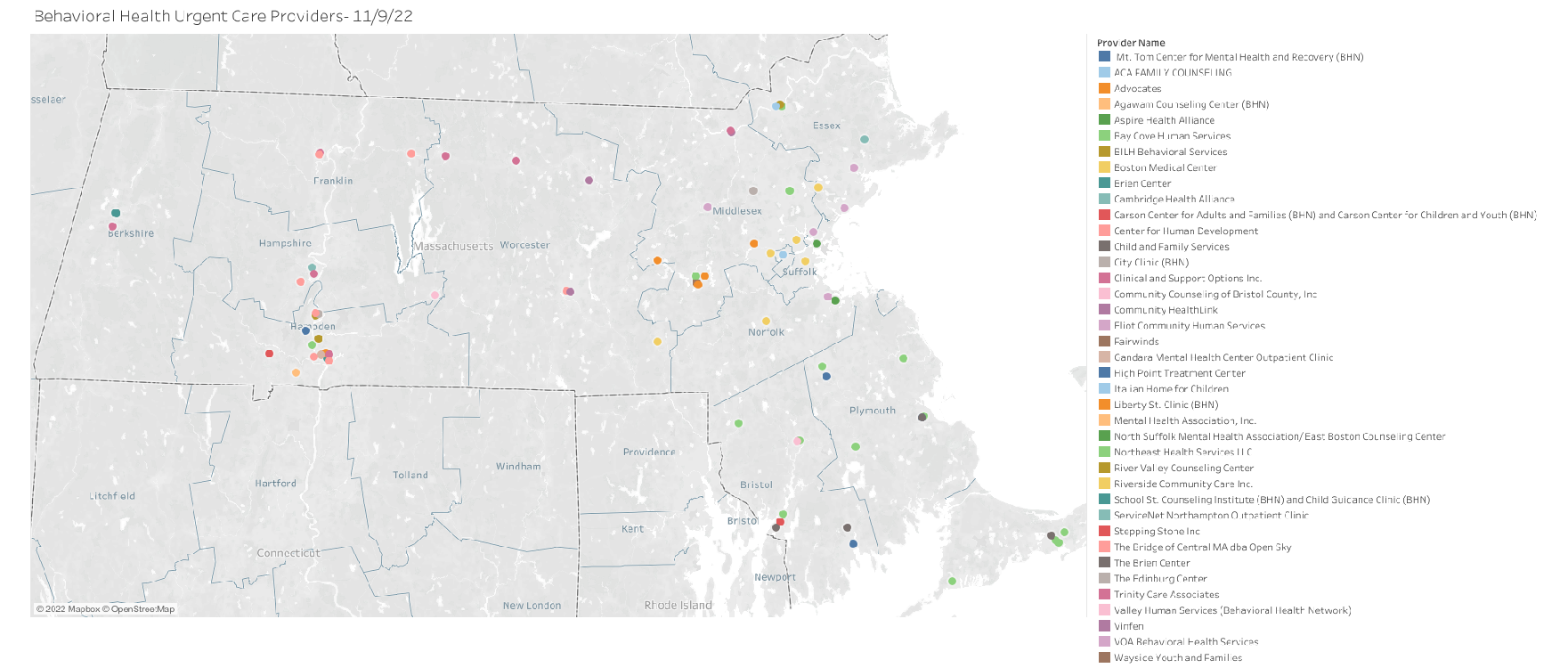 CBHC Providers and Catchment Areas (1 of 3)Table of contentsUpdate on Behavioral Health Roadmap ProgressUpdate on Plan for MassHealth Eligibility  RedeterminationsFederal Medicaid continuous coverage requirements have been in effect since March 2020 and will expire in April 2023In the Families First Coronavirus Response Act (FFCRA), MassHealth received enhanced federal funding for adhering to the Maintenance of Effort (MOE) provision.This provision meant that individuals receiving Medicaid would generally not lose coverage unless they voluntarily withdrew, moved out of state, or passed away.This provision did not apply to children in certain types of coverage, whose eligibility continued to be updated, which could result in loss of coverage. As a result of the MOE provision, MassHealth’s caseload increased significantly from 1.8M members to over 2.3M members (+>25%) since February 2020. Many members have had their eligibility protected because of continuous coverage requirements that went into effect as part of the FFCRA.This means that individuals whose coverage would have normally been lost or downgraded –because of loss of eligibility or non-response to a renewal attempt –maintained coverage.The continuous coverage requirements that were part of the MOE provision end on April 1, 2023, and members’ coverage may begin to change.Federal rules require that all member redeterminations must be initiated in the first 12 months of a state’s redetermination process and completed within the first 14 months.Previously, the continuous coverage requirement was tied to the federal public health emergency (FPHE); however, recent federal legislation has decoupled this from the FPHE and set a planned end date of continuous coverage for April 1, 2023, while the FPHE (and related flexibilities) will remain in effect.MassHealth has continued its renewal processes during the MOE period, meaning many members have been renewed as normal in the last 2 yearsRedetermination timing for a specific household depends on whether the member was renewed as normal or MOE-protectedMember renewed as normal: Member renewed at the same or greater level of coverage during the MOE period > Member will be selected for renewal 12 months after last renewal*Member eligibility was protected during MOE period: Member did not respond, was found ineligible, or was found eligible for a lower benefit over the last two years > Member will be selected for renewal in the first ~9 months of the redetermination processMember Renewal Process:For each renewal, MassHealth must “start over” its redetermination, even if the member was determined ineligible during their most recent renewal.Whenever possible, MassHealth will automatically process a member’s renewal by matching their information against state and federal data sets.If a member’s renewal cannot be automatically processed, they will receive a blue envelope in the mail with a renewal form to complete and return to MassHealth.Members must submit the requested information to receive the best health benefit they qualify for.*Note: Households that contain individuals receiving MassHealth and Health Connector coverage will be renewed during the Annual Open Enrollment Period (August to December).MassHealth completes renewals every year; this upcoming renewal cycle starting April 1, 2023 is different due to renewal volume and lack of member awarenessHow this renewal cycle will be the same:Renewals are a regular annual requirementMassHealth processes renewals every year, including while members’ coverage was protected as part of the continuous coverage requirements that started during the FPHEUse of standard tested processesMassHealth will use its regular proven process for completing upcoming renewals (with additional new enhancements to streamline the processes further)How this renewal cycle will be different:Increased volume of renewals to be processedDue to the continuous coverage requirements, MassHealth enrollment is currently ~2.3M (up from 1.8M) and all 2.3M members will need to be redeterminedLack of member familiarity and awarenessWhile members have experienced the renewal process throughout the FPHE, they have generally not experienced any coverage repercussions if they did not reply to renewal requests for information. This creates the risk that members will not take the needed actions to ensure they will keep the level of MassHealth coverage that they are eligible forMassHealth is continuing its preparation for the upcoming redetermination process in coordination with internal and external stakeholders​Goals:Prevent administrative loss of coverage* as much as possible, especially for most vulnerable​Ensure members understand and can complete key actions to receive the appropriate health benefit​Maintain compliance with federal and state requirementsFocus Areas: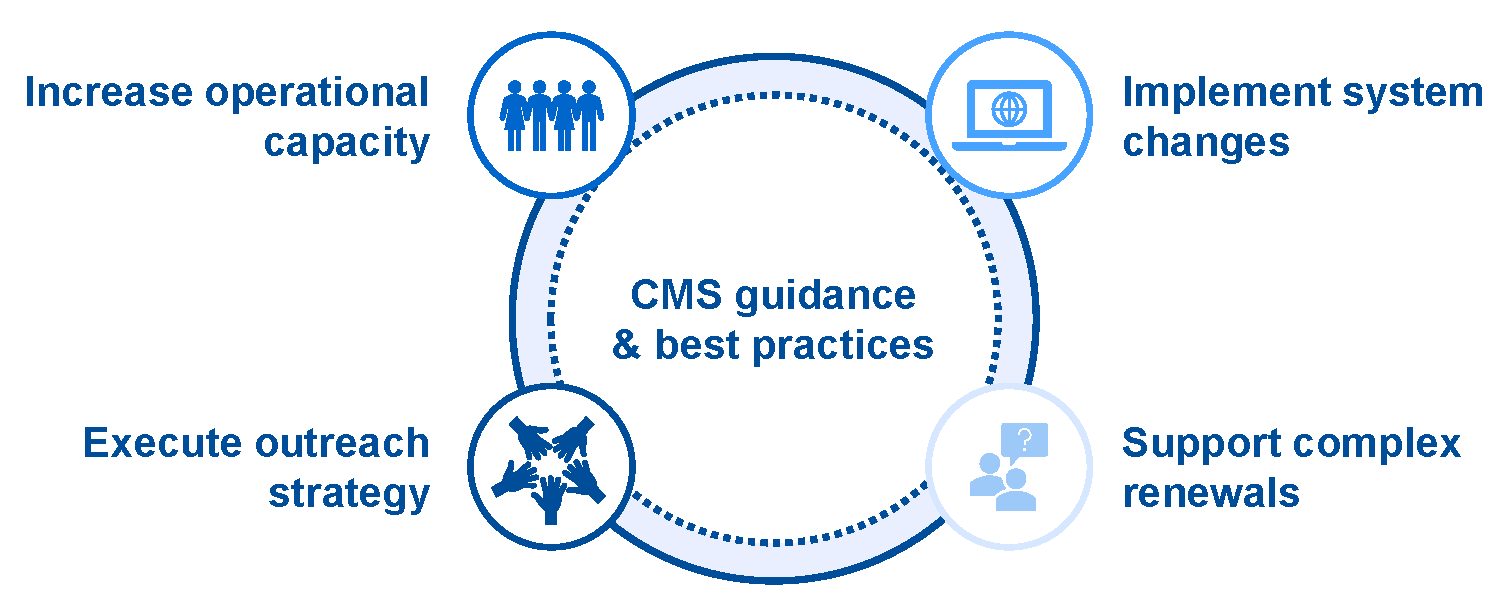 MassHealth has been preparing its systems and operations since 2021, with outreach and communications ramping up as the April 1ststart date approaches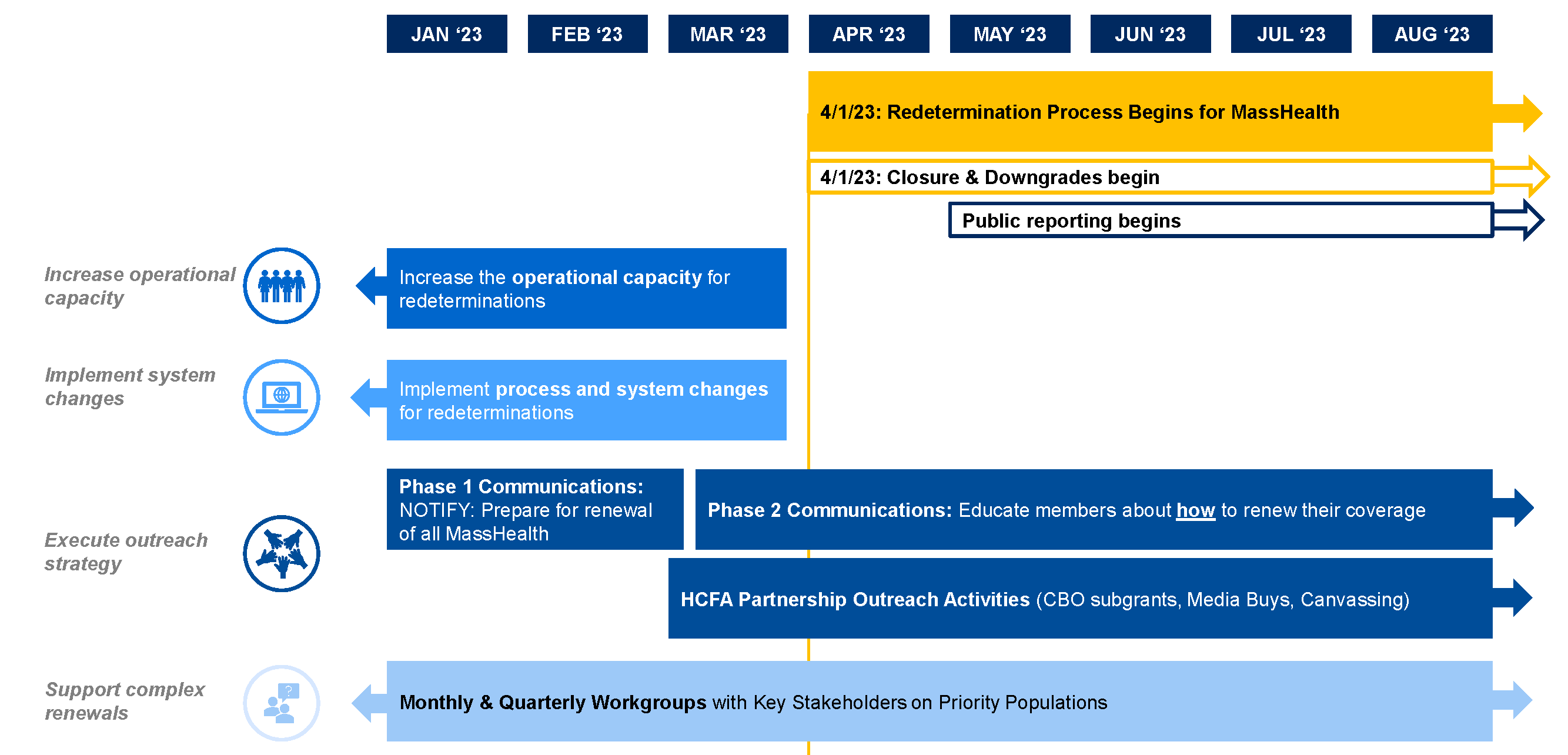 Increasing operational capacity: MassHealth is increasing the capacity of its contact center, enrollment centers, and related renewal and hearing processesIncrease staffing levels to support MassHealth Customer Service Center capacity, application processing, and hearingsHire over 150additional permanent andtemporary staff to support the influx of redeterminations and increase capacity at theMassHealth Enrollment CentersIncrease frontline customer service agents from 300 to almost 500 to support the forecasted increase in service demandReinforce training of staff at MassHealth Enrollment Centers and theMassHealth Customer Service Center to be prepared to answer questions and help members with their redeterminationsIncrease the number of “assisters,” including Navigators and Certified Application Counselors (CACs) to support the redetermination processImprove efficiency of key steps in redetermination processPromote use of online MA Login Accounts (https://www.mass.gov/masshealth-ma-login-accounts) to enable self-service options (available for most MassHealth members under age 65)Encourage use of appointment scheduling system to enable timely access to the support theyneedBegin sending texts and emails to members requesting them to update contact information on file and alert members if their renewal notice mailing was returned with no forwarding address19Implementing system changes: MassHealth is implementing system and policy changes to adhere to federal requirements and enable a smoother renewal process for membersIncrease reasonable compatibility threshold from 10% to 20%MassHealth will process an application automatically as long as the reported income matches the data hub information within a 20% buffer range (up from 10%), enabling the renewal to proceed without additional member involvement requiredAlign response timelines across Modified Adjusted Gross Income (MAGI)* and non-MAGI** populationsThis will provide all members with 90 days to respond to requests for information and with a 90-day renewal reconsideration periodImplement system changes to make the renewal process easier for members:MassHealth designed a simplified Senior Affordable Care Act (SACA) renewal form for most non-MAGI members1Implemented self-service Interactive Voice Response enabling members to understand what documents are outstanding without having to speak to an agentDeveloped eSubmission application to enable an online option for renewals for 65+ populationValidate and update member contact information from trusted sources in alignment with federal best practicesExecute system changes to align with federal requirements regarding eligibility protections and adverse actions*The MAGI population includes individuals, families, and people with disabilities who are 64 years old and younger, or 65+ and parent/caretaker of a child(ren) under the age of 19**The Non-MAGI population includes seniors and populations who receive long-term care, comprising of Seniors 65+ in the community, 18+ receiving services through HCBS Waiver, Children up to age 9 with Autism Spectrum Disorder, Disabled children up to age 18 that require skilled nursing LOC living in community (Kaileigh Mulligan), and Individuals of any age living in nursing home or other LTC facility1Members who will not be able to use the simplified SACA renewal form include members who have turned 65 during the FPHE, Kaleigh Mulligan renewals, mixed age households, long term care/MSP annual renewals, and households with one or more individuals receiving Health ConnectorExecuting outreach: MassHealth is focused on effective and comprehensive outreach to members to minimize administrative loss of coverage and support membersPhase 1 –Notify–Prepare for renewal of all MassHealth membersTimeline: Now through Mid-March 2023Key messages:Update your contact informationReport any household changesCreate an MA Login AccountRead all mail from MassHealthPhase 2: Educate members about how to renew their coverageTimeline: Mid-March 2023 through June 2024Key messages:Update your information with MassHealthCheck your mail for a blue envelope from MassHealthRespond to MassHealth before the deadline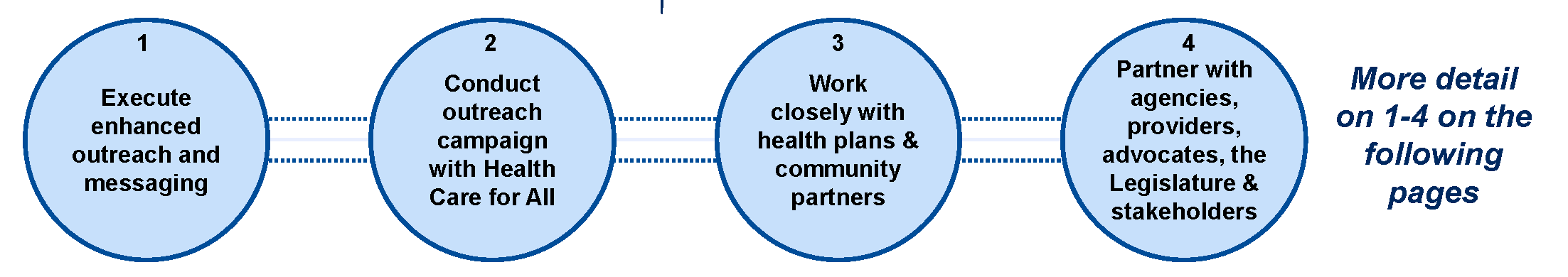 Executing outreach: Execute enhanced outreach & messagingBegin using blue envelopes for renewals to support increased response rateConduct live outbound calls to members with overdue renewals, capacity permittingSocial media campaign for each phase, focusing on key messagesAdd insert to renewal notices emphasizing the importance of responding to receive the best benefit members qualify for, once the redetermination process beginsLaunch text and email capability, which will alert members when a renewal form is sent to them and if their mail is returnedDevelop videos on the end of the continuous coverage requirement and the renewal processExecuting outreach: Conduct outreach campaign with Health Care for All (HCFA)HCFA received $5M in funding from state legislature to support redeterminations. In partnership with MassHealth and the Connector:Held member focus groups to hear feedback on communications approachIdentified key messaging and branding for the “Your Family, Your Health” campaignDeveloped three key prongs of outreach campaign:On-the-ground outreach (canvassing as well as tabling at local events and community spaces) in target communitiesGrants to community-based organizations, focusing on target communities and populationsCommunity-oriented media buy (radio, TV, newspaper, social media)Targeted Outreach CommunitiesBostonBrocktonChelseaEverettFall RiverFraminghamLawrenceLowellLynnMaldenNew BedfordQuincyRevereSpringfieldWorcesterExecuting outreach: Work closely with health plans & community partnersMassHealth is coordinating closely with health plans and community partners and began regular working group meetings in February 2023. Collaborations include:Toolkit outlining best practices for member outreach:Plans will conduct calls, emails, and/or text messaging to alert members about their upcoming renewal.Plans will partner with primary care physicians and other providers to raise awareness about the importance of responding to MassHealth requests. This may include providing member-facing materials to provider offices.Plans are also encouraged to explore additional ways to outreach members, such as mailed letters, in-person enrollment events, or media buys.Assistance updating member contact information:Plans will work to validate and update member contact information and share all new contact information with MassHealth.Consistent data exchange regarding redeterminationsMassHealth will send files each week to plans and community partners that identify members who have had their eligibility protected during the MOE period as well as members who are up for renewal.Plans will use these files to support member outreach, both inbound and outbound.Executing outreach: Partner with providers, advocates, and other stakeholders to amplify key messages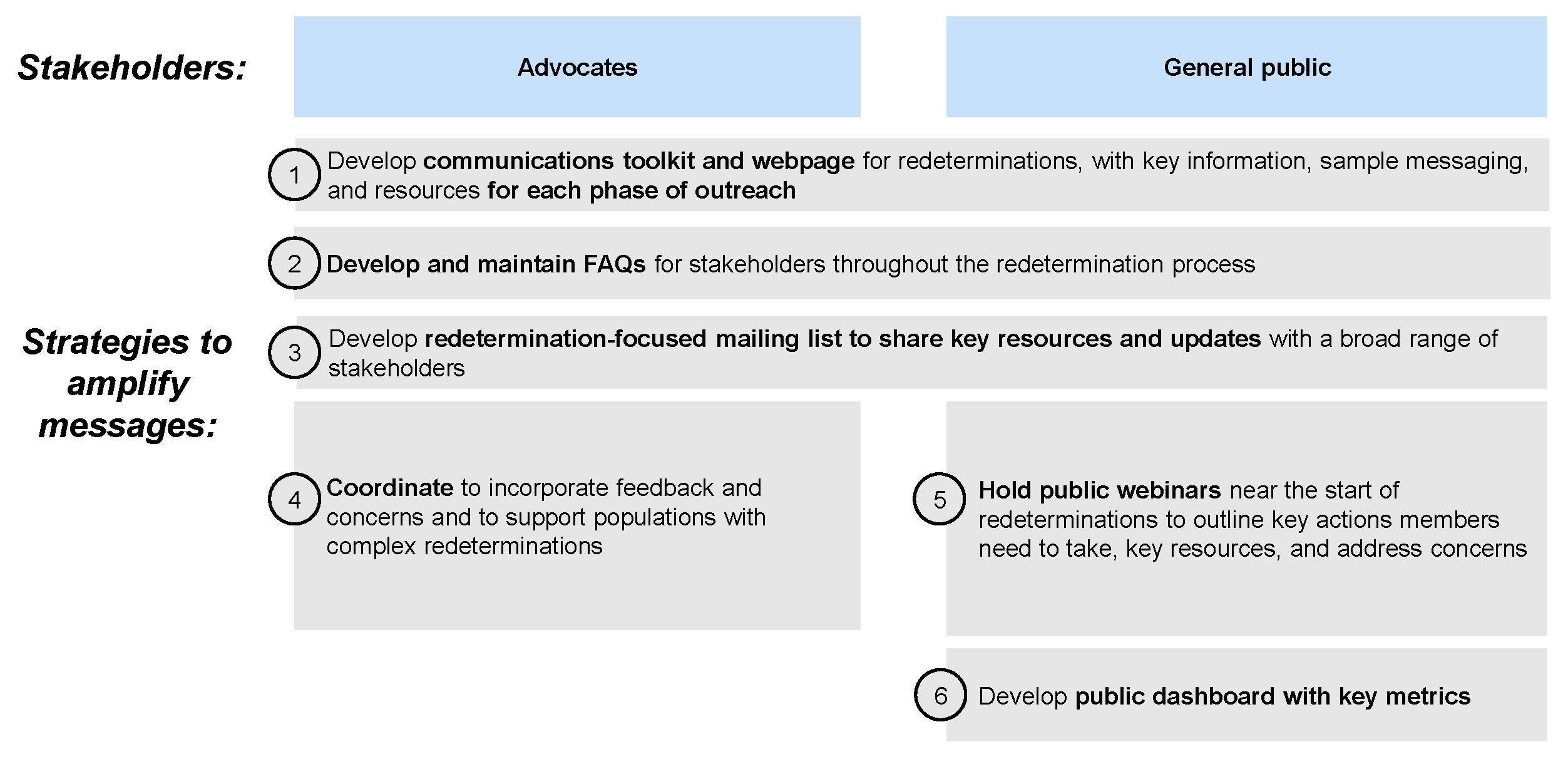 MassHealth is committed to supporting all members, especially those with complex redeterminations or who are most vulnerableTo promote transparency and comply with federal requirements, MassHealth will develop public-facing reports and submit federal reports throughout the redetermination periodHelp MassHealth spread the word to ensure all MassHealth members are prepared for renewalsWhat can you do today?Share MassHealth Phase 1 Toolkit communications with your network          Find it here: mass.gov/masshealthrenewPost on social mediaHang a flyerSign up for MassHealth Eligibility Redeterminations email notificationsSpread the word!MassHealth is finalizing its state operational unwinding plan, which will be sent to CMSLook out for our public redetermination dashboard coming out in early springImproved Structural Support Through Administrative Simplification, Targeted Workforce Development Initiatives, Diversification of the Workforce, and Added Requirements for Cultural and Linguistic Competency of ProvidersIncreasing Access Through Additional & Enhanced Front Door(s)Increasing & Strengthening Community-Based CareImproving the Patient Experience withinCrisis and Acute CareImproved Structural Support Through Administrative Simplification, Targeted Workforce Development Initiatives, Diversification of the Workforce, and Added Requirements for Cultural and Linguistic Competency of ProvidersBehavioral Health 
Help LineStreamlined approach for anyone seeking behavioral health treatment to find and access the treatment they need, including crisis supportIntegrated Primary CareThe 1115 Demonstration is changing the way behavioral health is accessed through primary care, including through new payment models and incentives for PCPs to integrate behavioral health treatment, promote early intervention, and increase accessImproving Member Experience and Treatment OptionsImproved and expanded behavioral health crisis evaluations in ED settings, including enhanced requirements for discharge planning and warm handoffs.More inpatient psychiatric beds, stronger 24-hour addiction treatment to address co-occurring needs and better meet patient needs.Expanded options for crisis stabilization services for adult and youth.Improved Structural Support Through Administrative Simplification, Targeted Workforce Development Initiatives, Diversification of the Workforce, and Added Requirements for Cultural and Linguistic Competency of ProvidersBehavioral Health Urgent CareAccess to same or next day outpatient appointments for urgent needs, follow-up appointments within 14 days, extended weekday and weekend hours.Behavioral Health Urgent CareAccess to same or next day outpatient appointments for urgent needs, follow-up appointments within 14 days, extended weekday and weekend hours.Improving Member Experience and Treatment OptionsImproved and expanded behavioral health crisis evaluations in ED settings, including enhanced requirements for discharge planning and warm handoffs.More inpatient psychiatric beds, stronger 24-hour addiction treatment to address co-occurring needs and better meet patient needs.Expanded options for crisis stabilization services for adult and youth.Improved Structural Support Through Administrative Simplification, Targeted Workforce Development Initiatives, Diversification of the Workforce, and Added Requirements for Cultural and Linguistic Competency of ProvidersCommunity Behavioral Health CentersAccess to real-time urgent care, evidence-based, integrated mental health and addiction treatment for all ages, 24/7 community crisis response.Community Behavioral Health CentersAccess to real-time urgent care, evidence-based, integrated mental health and addiction treatment for all ages, 24/7 community crisis response.Community Behavioral Health CentersAccess to real-time urgent care, evidence-based, integrated mental health and addiction treatment for all ages, 24/7 community crisis response.Behavioral Health Help Line (BHHL)(833) 773-BHHLCommunity Behavioral Health Centers (CBHC)www.mass.gov/CBHCsAll ages.Mental health and addictions.Community Behavioral Health Centers (CBHC)www.mass.gov/CBHCsAll ages.Mental health and addictions.Community Behavioral Health Centers (CBHC)www.mass.gov/CBHCsAll ages.Mental health and addictions.Multi-lingual live response.Call, text, chat.24/7/365.No insurance necessary.All ages.Mental health and addictions.Crisis identification and action when needed:Dispatch Mobile Crisis Intervention.911 connection when needed.Follow-up within 48 hours.Clinical assessment, triage and warm handoff to a provider with appropriate expertise.Follow-up to ensure connection is made.Mobile Crisis Intervention24/7/365.No insurance necessary.At your home or other community location.At the CBHC.Clinical assessment, de-escalation, safety planning and triage.Urgent & ongoing clinic servicesAvailable to all MassHealth members and may be available through commercial insurance.Same day evaluation, assessment, group therapy, peer support.Same or next day appointments, including psychopharmacology and medication for addiction treatment.Care coordination and referral to needed services.Extended hours:8 AM –8 PM week days9-5 weekendsAdult & Youth Community Crisis Stabilization24-hour diversionary level of care for individuals in crisis who don’t need inpatient level of care.No insurance necessary.Mobile Crisis Intervention24/7/365.No insurance necessary.At your home or other community location.At the CBHC.Clinical assessment, de-escalation, safety planning and triage.Urgent & ongoing clinic servicesAvailable to all MassHealth members and may be available through commercial insurance.Same day evaluation, assessment, group therapy, peer support.Same or next day appointments, including psychopharmacology and medication for addiction treatment.Care coordination and referral to needed services.Extended hours:8 AM –8 PM week days9-5 weekendsAdult & Youth Community Crisis Stabilization24-hour diversionary level of care for individuals in crisis who don’t need inpatient level of care.No insurance necessary.Mobile Crisis Intervention24/7/365.No insurance necessary.At your home or other community location.At the CBHC.Clinical assessment, de-escalation, safety planning and triage.Urgent & ongoing clinic servicesAvailable to all MassHealth members and may be available through commercial insurance.Same day evaluation, assessment, group therapy, peer support.Same or next day appointments, including psychopharmacology and medication for addiction treatment.Care coordination and referral to needed services.Extended hours:8 AM –8 PM week days9-5 weekendsAdult & Youth Community Crisis Stabilization24-hour diversionary level of care for individuals in crisis who don’t need inpatient level of care.No insurance necessary.Behavioral Health Urgent Care (BH UC)Available to all MassHealth members and may be available through commercial insurance.Same/next day appointments for diagnostic evaluation for new clients and urgent appointments for existing clients.Urgent psychopharmacology, medication for addiction treatment evaluation.Non-urgent appointments within 2 weeks.Extended hours.www.mass.gov/BHroadmapBehavioral Health Urgent Care (BH UC)Available to all MassHealth members and may be available through commercial insurance.Same/next day appointments for diagnostic evaluation for new clients and urgent appointments for existing clients.Urgent psychopharmacology, medication for addiction treatment evaluation.Non-urgent appointments within 2 weeks.Extended hours.www.mass.gov/BHroadmapBehavioral Health Urgent Care (BH UC)Available to all MassHealth members and may be available through commercial insurance.Same/next day appointments for diagnostic evaluation for new clients and urgent appointments for existing clients.Urgent psychopharmacology, medication for addiction treatment evaluation.Non-urgent appointments within 2 weeks.Extended hours.www.mass.gov/BHroadmapBehavioral Health Urgent Care (BH UC)Available to all MassHealth members and may be available through commercial insurance.Same/next day appointments for diagnostic evaluation for new clients and urgent appointments for existing clients.Urgent psychopharmacology, medication for addiction treatment evaluation.Non-urgent appointments within 2 weeks.Extended hours.www.mass.gov/BHroadmapRegionOrganizationCatchment AreaCentralAdvocatesActon, Ashland, Arlington, Bedford, Belmont, Boxborough, Burlington, Carlisle, Concord, Framingham, Holliston, Hopkinton, Hudson, Lexington, Lincoln, Littleton, Maynard, Marlborough, Natick, Northborough, Sherborn, Southborough, Stow, Sudbury, Waltham, Watertown, Wayland, Westborough, Wilmington, Winchester, and WoburnCentralCommunity HealthLinkAshby, Ayer, Barre, Berlin, Bolton, Clinton, Fitchburg, Groton, Hardwick, Harvard, Lancaster, Leominster, Lunenburg, New Braintree, Oakham, Pepperell, Princeton, Rutland, Shirley, Sterling, and TownsendAuburn, Boylston, Grafton, Holden, Leicester, Millbury, Paxton, Shrewsbury, Spencer, West Boylston, and WorcesterCentralRiverside Community CareBellingham, Blackstone, Brimfield, Brookfield, Charlton, Douglas, Dudley, East Brookfield, Franklin, Holland, Hopedale, Medway, Mendon, Milford, Millville, Northbridge, North Brookfield, Oxford, Southbridge, Sturbridge, Sutton, Upton, Uxbridge, Wales, Warren, Webster, and West BrookfieldCentralClinical Support OptionsAshburnham, Gardner, Hubbardston, Templeton, Westminster, and WinchendonNortheastBeth Israel Lahey Health BH ServicesAndover, Lawrence, Methuen, and North AndoverNortheastVinfenBillerica, Chelmsford, Dracut, Dunstable, Lowell, Tewksbury, Tyngsboro, and WestfordNortheastEliot Community Human ServicesLynn, Lynnfield, Melrose, Nahant, North Reading, Reading, Saugus, Stoneham, Swampscott, and WakefieldAmesbury, Beverly, Boxford, Danvers, Essex, Georgetown, Gloucester, Groveland, Hamilton, Haverhill, Ipswich, Manchester by the Sea, Marblehead, Merrimac, Middleton, Newbury, Newburyport, Peabody, Rockport, Rowley, Salem, Salisbury, Topsfield, Wenham, and West NewburyMetro BostonCambridge Health AllianceCambridge, Somerville, Everett, Malden, and MedfordMetro BostonNorth Suffolk Mental Health AssociationChelsea, Revere, East Boston, Winthrop, and CharlestownMetro BostonBoston Medical CenterBoston, Brighton, and BrooklineMetro BostonRiverside Community CareCanton, Dedham, Dover, Foxboro, Medfield, Millis, Needham, Newton, Norfolk, Norwood, Plainville, Sharon, Walpole, Wellesley, Weston, Westwood, and WrenthamMetro BostonAspire Health AllianceBraintree, Cohasset, Hingham, Hull, Milton, Norwell, Quincy, Randolph, Scituate, and WeymouthWesternClinical Support OptionsAmherst, Chesterfield, Cummington, Easthampton, Florence, Goshen, Hadley, Hatfield, Middlefield, Northampton, Pelham, Plainfield, Westhampton, Williamsburg, and WorthingtonAshfield, Athol, Bernardston, Buckland, Charlemont, Colrain, Conway, Deerfield, Erving, Gill, Greenfield, Hawley, Heath, Leverett, Leyden, Millers Falls, Montague, New Salem, Northfield, Orange, Petersham, Phillipston, Rowe, Royalston, Shelburne, Shutesbury, Sunderland, Turners Falls, Warwick, Wendell, and WhatelyWesternBehavioral Health Network Agawam, Blandford, Chester, East Longmeadow, Granville, Hampden, Huntington, Indian Orchard, Longmeadow, Montgomery, Russell, Southwick, Springfield, Tolland, Westfield, West Springfield, and WilbrahamWesternCenter for Human DevelopmentBelchertown, Bondsville, Chicopee, Granby, Holyoke, Ludlow, Monson, Palmer, South Hadley, Southampton, Thorndike, Three Rivers, and WareWesternThe Brien CenterAdams, Alford, Becket, Cheshire, Clarksburg, Dalton, Egrement, Florida, Great Barrington, Hancock, Hinsdale, Lanesboro, Lee, Lenox, Monroe, Monterey, Mount Washington, New Ashford, New Marlboro, North Adams, Otis, Peru, Pittsfield, Richmond, Sandisfield, Savoy, Sheffield, Stockbridge, Tyringham, Washington, West Stockbridge, Williamstown, and WindsorSoutheastHigh PointAbington, Avon, Bridgewater, Brockton, East Bridgewater, Easton, Holbrook, Rockland, Stoughton, West Bridgewater, and WhitmanSoutheastChild and Family ServicesAcushnet, Carver, Dartmouth, Duxbury, Fairhaven, Halifax, Hanover, Hanson, Kingston, Marion, Marshfield, Mattapoisett, New Bedford, Pembroke, Plymouth, Plympton, Rochester, and WarehamSoutheastCommunity Counseling of Bristol CountyAttleboro, Berkley, Dighton, Lakeville, Mansfield, Middleborough, North Attleboro, Norton, Raynham, Rehoboth, Seekonk, and TauntonSoutheastBay Cove Human ServicesBarnstable, Bourne, Brewster, Chatham, Chilmark, Cotuit, Dennis, Eastham, Falmouth, Harwich, Hyannis, Mashpee, Orleans, Osterville, Provincetown, Sandwich, Truro, Wellfleet, Woods Hole, and YarmouthSoutheastFairwinds CenterNantucketFocusSubset of planned effortsMembers who are HomelessReaching transient members and assisting with enrollment and eligibility for those without a permanent addressOutreach and coordination with sheltersCoordinate with the Department of Housing and Community Development (DHCD)Members with DisabilitiesEnsuring messaging about redeterminations is accessible and assisting with enrollment complexities related to disabilitiesMonthly meetings with advocatesCoordination and outreach in partnership with state agencies, community organizations, and advocatesMember-facing eligibility charts and instructionsMembers who are 65+Spreading information about redeterminations and dual-eligibility, particularly for members who turned 65 during the MOE period (and therefore transition from MAGI to Senior Affordable Care Act (SACA) renewal application)Trainings, instructions, and templates for Certified Application Counselors (CACs) on SACARevamp Community Specialist (BIP) programCoordination with stakeholder and advocatesImmigrant populationsSharing information about MassHealth eligibility for immigrants and refugees and reaching those populations with that informationCoordination and outreach in partnership with Office for Refugees and Immigrants (ORI)Translation of key materials into top 7-9 languages for membersChildren & FamiliesReaching parents of children on MassHealth and sharing information about changes for members who age out of certain coverage protectionsConduct outreach in partnership with the state education system, family & child assistance programs, and parent/child-focused agenciesMetric Categories:Update Cadence: Public DashboardTotal CaseloadMonthly Change in CaseloadMember Re-openings Member Renewals Member DeparturesNew MembersRegularly throughout the redeterminations periodFederal ReportingApplication processingRenewalsPolicy for Completing Renewals/ Renewals & OutcomesMedicaid Fair HearingsMonthly